Date:  ___________________	Case No(s).: _____________________________________PAYMENT PLAN REQUESTFirst Name_______________________	Last Name________________________________Address_______________________________________________________________________City_________________________________ 	State_______  	Zip Code__________Phone Number_______________________        Email __________________________________STATEMENT OF DEFENDANT:I am the defendant in the above case(s). I understand that:I am requesting to be placed on a monthly payment plan.I agree to pay $30/month until my case(s) are paid in full or see below to request an additional payment reduction.An additional time pay fee of $10 will be added to the current fine balance on each case.FAILURE TO PAY may result in my account being referred to a collection agency and I will be liable for any and all collection costs.  If my case involves a traffic matter, additional penalties may be added and the Department of Licensing will be notified.  I am interested in performing community service hours, instead of paying some or all of the fine.  (Community service verification form attached)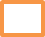 If you are not able to pay the $30.00 minimum payment each month and you are requesting reduced payments, please fill out the request below. This request is not for a reduction in fine but a reduction in the minimum monthly payment.____________________________________________________________________________________________________________________________________________________________________________________________________________________________________________________________For your entire household, what is your total monthly income from all sources? $____________ Including yourself, how many people in your household to you support?_______I understand the court may require verification of the information provided above. I agree to immediately report any change in my financial status to the court.  I certify under penalty of perjury under Washington State Law that the information I have provided on this form is true and correct. (Perjury is a criminal offense RCW 9A.72.)Signed on: ___________________at ____________________________________________________				(Date)				(City & State where signed)	_____________________________________________              Electronic signature authorized      Defendant’s signature COURT RESPONSEAn email response will be sent with the terms of your time pay agreement, please contact the court at (253) 835-3000 if you do not receive an email response or need the time pay agreement mailed.                                     MUNICIPAL COURT33325 8TH Ave. S., Suite 102Federal Way, WA  98003Phone (253) 835-3000Fax (253) 835-3020Email:FW.Court@cityoffederalway.comJudgesDavid A. LarsonBrad Bales